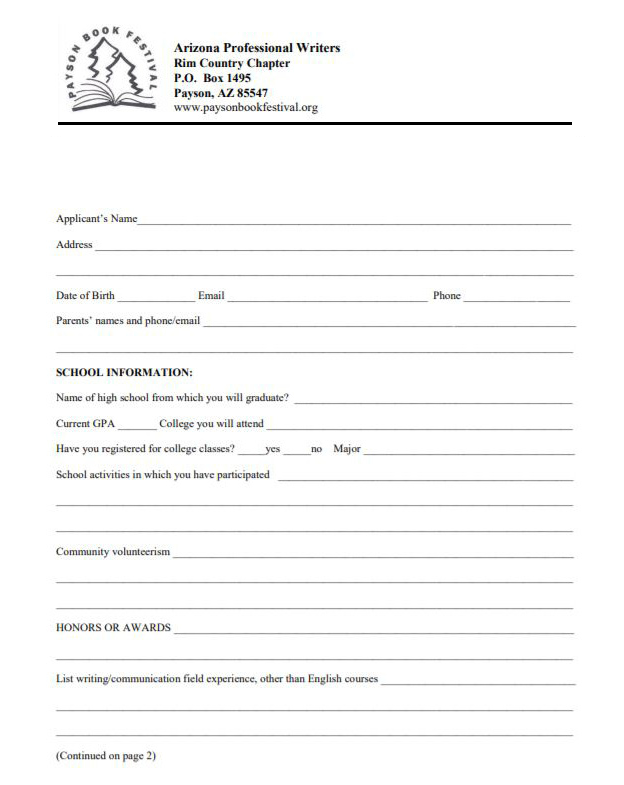 Journalism/Communication Scholarship Application Form for Graduating High School SeniorsDeadline - May 1, 2019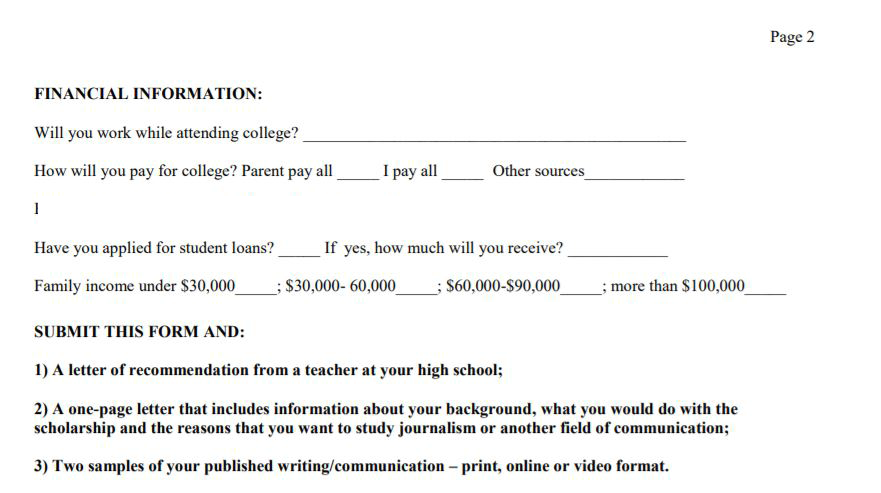 Parents pay all _____	I pay all _____	Share cost with parents_____	Other _____Estimate the cost of one year at the college of your choice including: tuition, books, food/housing: $__________$Tell us where and when these samples were published.Deadline for receiving your materials is May 1, 2019.Send to:Arizona Professional Writers Scholarship ApplicationPO Box 1495Payson, AZ 85547or via email to: connie.cockrell@gmail.comFor questions, please call 928-478-6793